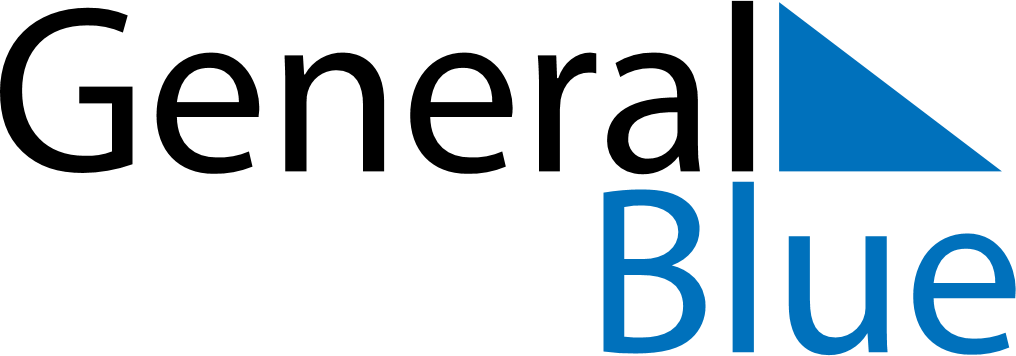 August 2024August 2024August 2024August 2024August 2024August 2024Tsiroanomandidy, Bongolava, MadagascarTsiroanomandidy, Bongolava, MadagascarTsiroanomandidy, Bongolava, MadagascarTsiroanomandidy, Bongolava, MadagascarTsiroanomandidy, Bongolava, MadagascarTsiroanomandidy, Bongolava, MadagascarSunday Monday Tuesday Wednesday Thursday Friday Saturday 1 2 3 Sunrise: 6:23 AM Sunset: 5:40 PM Daylight: 11 hours and 16 minutes. Sunrise: 6:23 AM Sunset: 5:40 PM Daylight: 11 hours and 17 minutes. Sunrise: 6:22 AM Sunset: 5:41 PM Daylight: 11 hours and 18 minutes. 4 5 6 7 8 9 10 Sunrise: 6:22 AM Sunset: 5:41 PM Daylight: 11 hours and 19 minutes. Sunrise: 6:21 AM Sunset: 5:41 PM Daylight: 11 hours and 20 minutes. Sunrise: 6:21 AM Sunset: 5:42 PM Daylight: 11 hours and 20 minutes. Sunrise: 6:20 AM Sunset: 5:42 PM Daylight: 11 hours and 21 minutes. Sunrise: 6:20 AM Sunset: 5:42 PM Daylight: 11 hours and 22 minutes. Sunrise: 6:19 AM Sunset: 5:42 PM Daylight: 11 hours and 23 minutes. Sunrise: 6:19 AM Sunset: 5:43 PM Daylight: 11 hours and 24 minutes. 11 12 13 14 15 16 17 Sunrise: 6:18 AM Sunset: 5:43 PM Daylight: 11 hours and 24 minutes. Sunrise: 6:17 AM Sunset: 5:43 PM Daylight: 11 hours and 25 minutes. Sunrise: 6:17 AM Sunset: 5:44 PM Daylight: 11 hours and 26 minutes. Sunrise: 6:16 AM Sunset: 5:44 PM Daylight: 11 hours and 27 minutes. Sunrise: 6:16 AM Sunset: 5:44 PM Daylight: 11 hours and 28 minutes. Sunrise: 6:15 AM Sunset: 5:44 PM Daylight: 11 hours and 29 minutes. Sunrise: 6:14 AM Sunset: 5:45 PM Daylight: 11 hours and 30 minutes. 18 19 20 21 22 23 24 Sunrise: 6:14 AM Sunset: 5:45 PM Daylight: 11 hours and 31 minutes. Sunrise: 6:13 AM Sunset: 5:45 PM Daylight: 11 hours and 32 minutes. Sunrise: 6:12 AM Sunset: 5:45 PM Daylight: 11 hours and 33 minutes. Sunrise: 6:11 AM Sunset: 5:45 PM Daylight: 11 hours and 34 minutes. Sunrise: 6:11 AM Sunset: 5:46 PM Daylight: 11 hours and 34 minutes. Sunrise: 6:10 AM Sunset: 5:46 PM Daylight: 11 hours and 35 minutes. Sunrise: 6:09 AM Sunset: 5:46 PM Daylight: 11 hours and 36 minutes. 25 26 27 28 29 30 31 Sunrise: 6:09 AM Sunset: 5:46 PM Daylight: 11 hours and 37 minutes. Sunrise: 6:08 AM Sunset: 5:47 PM Daylight: 11 hours and 38 minutes. Sunrise: 6:07 AM Sunset: 5:47 PM Daylight: 11 hours and 39 minutes. Sunrise: 6:06 AM Sunset: 5:47 PM Daylight: 11 hours and 40 minutes. Sunrise: 6:05 AM Sunset: 5:47 PM Daylight: 11 hours and 41 minutes. Sunrise: 6:05 AM Sunset: 5:47 PM Daylight: 11 hours and 42 minutes. Sunrise: 6:04 AM Sunset: 5:48 PM Daylight: 11 hours and 43 minutes. 